НЕГОСУДАРСТВЕННОЕ ОБРАЗОВАТЕЛЬНОЕ УЧРЕЖДЕНИЕВЫСШЕГО ОБРАЗОВАНИЯ«ВОСТОЧНО - СИБИРСКИЙ ИНСТИТУТ ЭКОНОМИКИ И МЕНЕДЖМЕНТА»(НОУ ВО «ВСИЭМ»)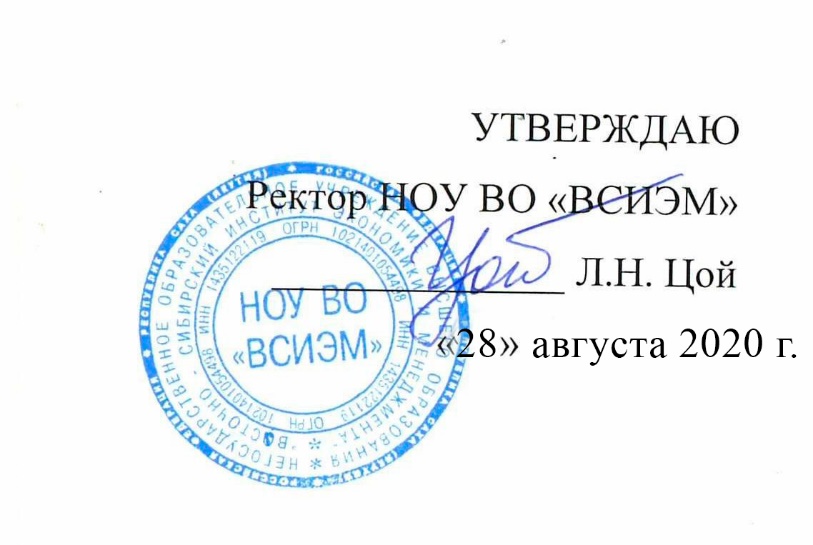 РАБОЧАЯ ПРОГРАММА ДИСЦИПЛИНЫ«ТЕОРИЯ КВАЛИФИКАЦИИ ПРЕСТУПЛЕНИЙ»Направление подготовки  40.03.01 ЮриспруденцияНаправленность (профиль) основной профессиональной образовательной программы бакалавриата: Гражданско-правовойЯкутск 2020Рабочая программа дисциплины (модуля) составлена в соответствии с:- Федеральным законом от 29.12.2012г. № 273-ФЗ «Об образовании в Российской Федерации»;- Федеральным государственным образовательным стандартом высшего образования по направлению подготовки 40.03.01 Юриспруденция (уровень бакалавриата), утвержденным приказом Министерства образования и науки Российской Федерации № 1511 от 01.12.2016 г. (зарегистрирован Минюстом России 29.12.2016, регистрационный № 45038);- приказом Минобрнауки России от 05.04.2017 № 301 «Об утверждении Порядка организации и осуществления образовательной деятельности по образовательным программам высшего образования – программам бакалавриата, программам специалитета, программам магистратуры» (зарегистрирован Минюстом России 14.07.2017, регистрационный № 47415);- положением по организации  учебного процесса в НОУ ВО «ВСИЭМ», утвержденным ректором Негосударственного образовательного учреждения высшего образования «Восточно-сибирский институт экономики и менеджмента», Л.Н. Цой 14.05.2018 Протокол № 9;- учебным планом по направлению подготовки 38.03.01 Экономика, утвержденным ректором Негосударственного образовательного учреждения высшего образования «Восточно-сибирский институт экономики и менеджмента», Л.Н. Цой 01.08.2020 Протокол №1.Разработчик: Рабочая программа дисциплины рассмотрена на заседании кафедры юриспруденции (протокол от 28.08.2020 № 1).Заведующий кафедрой (д.ю.н., профессор) 	А.Н. Ким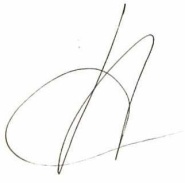 Цели и задачи обучения по дисциплинеВ деятельности юристов – сотрудников правоохранительных органов, участвующих в расследовании (раскрытии) преступлений, особое место занимает квалификация преступлений. По своей сути – это является основой применения ими норм уголовного права.Цель обучения по дисциплине «Теория квалификации преступлений»– закрепить знания студентов, полученные в ходе изучения курса «Уголовное право», выработать навыки и умения правильной квалификации преступлений, познакомить обучающихся с основными понятиями и методами принятия решений, с классами задач, которые могут быть решены с их помощью.Основные задачи дисциплины: дать навыки практического использования методов принятия решений в профессиональной деятельности; научить выбирать методы для принятия наиболее эффективных решений в условиях быстро меняющейся реальности, для быстрой адаптации к изменяющимся условиям деятельности.Перечень планируемых результатов обучения по дисциплине, соотнесенных с планируемыми результатами освоения образовательной программыПроцесс изучения дисциплины «Теория квалификации преступлений» направлен на формирование обучающихся по программе высшего образования (бакалавриат) по направлению подготовки 40.03.01 Юриспруденция направленность подготовки «уголовно-правовой» компетенции….. Место дисциплины  в структуре образовательной программыДисциплина «Теория квалификации преступлений» относится к дисциплинам вариативной части программы бакалавриата. Дисциплина базируется на знаниях, полученных обучающимися при изучении дисциплин  «». Дисциплина «Теория квалификации преступлений» является начальным этапом формирования компетенций ОК–7, ОПК–1, ОПК–4, ПК–3,4,5,6,7 в процессе освоения ОПОП. В качестве промежуточной аттестации по дисциплине предусмотрен зачет, который входит в общую трудоемкость дисциплины. Итоговая оценка уровня сформированности компетенций ОК–7, ОПК–1, ПК–3,4,5,6,7,ОПК–4 определяется в период итоговой аттестации. Дисциплина «Теория квалификации преступлений» является базовым теоретическим и практическим основанием для последующих профессиональных дисциплин, таких как «Уголовный процесс», «административное право».Объем дисциплины в зачетных единицах с указанием количества академических часов, выделенных на контактную работу обучающихся с преподавателем (по видам учебной работы) и на самостоятельную работу обучающихсяСогласно учебным планам общая трудоемкость дисциплины «Теория квалификации преступлений» составляет   зачетные единицы (    часа). Очная форма обучения* для обучающихся по индивидуальному учебному плану количество часов контактной и самостоятельной работы устанавливается индивидуальным учебным планом.Дисциплина реализуется посредством проведения учебных занятий (включая проведение текущего контроля успеваемости) и промежуточной аттестации обучающихся. В соответствии с рабочей программой и тематическим планом изучение дисциплины проходит в форме контактной работы обучающихся с преподавателем и самостоятельной работы обучающихся. При реализации дисциплины предусмотрена аудиторная контактная работа и внеаудиторная контактная работа, посредством электронной информационно-образовательной среды. Учебный процесс в аудитории осуществляется в форме лекций и практических занятий. В лекциях раскрываются основные темы изучаемого курса, которые входят в рабочую программу. На практических занятиях более подробно изучается программный материал в плоскости отработки практических умений и навыков и усвоения тем. Внеаудиторная контактная работа включает в себя проведение текущего контроля успеваемости (тестирование) в электронной информационно-образовательной среде.Содержание дисциплины, структурированное по темам с указанием отведенного на них количества академических часов и видов учебных занятийРазделы дисциплины и трудоемкость по видам учебных занятийТематический план для очной формы обученияСодержание дисциплины, структурированное по темам (разделам)Тема 1. Понятие и значение квалификации преступленийПравоприменение как особая форма государственной деятельности. Юридическая квалификация и ее место в правоприменительном процессе. Квалификация преступлений как частный случай юридической квалификации.Понятие и определение квалификации преступлений. Философская, логическая, правовая и психологическая основы квалификации преступлений. Виды квалификации преступлений. Официальная квалификация преступлений. Неофициальная квалификация и ее значение для судебно-следственной практики. Нормы уголовного закона, используемые при квалификации преступлений. Квалификация преступлений на различных стадиях уголовного процесса.Тема 2. Методологические основы и процесс квалификации преступленийКвалификация преступлений как логический процесс. Использование законов, форм и приемов логики при квалификации преступлений. Принципы квалификации. Характер методологических ошибок, допускаемых при квалификации преступлений. Квалификация как процесс и как результат этого процесса. Основные этапы уголовно-правовой квалификации: а) установление совокупности фактических обстоятельств дела, характеризующих деяние, конкретную ситуацию его совершения, личность; б) собирание, проверка и оценка доказательств; в) выявление и толкование нормы, предусматривающей данный случай; г) установление тождества юридических признаков квалифицируемого деяния юридическим признакам, закрепленным в законодательной модели этого деяния; д) вывод об уголовно-правовой квалификации и его юридическое закрепление. Значение руководящих разъяснений высшей судебной инстанции и подзаконных нормативных актов для уяснения содержания уголовного закона и квалификации преступлений.  Тема 3. Уголовный закон – юридическая основа квалификации преступленийПонятие уголовного закона. Структура уголовного закона. Общая и Особенная части УК России, их соотношение.Понятие и структура уголовно-правовой нормы. Уголовно-правовая норма и статья закона. Диспозиция нормы и ее виды. Квалификация преступлений при различных видах диспозиции. Санкция уголовно-правовой нормы и ее учет при квалификации преступлений.Действие уголовного закона в пространстве и по кругу лиц. Определение места совершения преступления в процессе квалификации.Действие уголовного закона во времени. Определение в процессе квалификации времени совершения преступления. Обратная сила уголовного закона и ее значение для квалификации преступлений. Порядок переквалификации в связи с изменением уголовного закона. Правила оценки сравнительной тяжести двух уголовных законов.Тема 4. Состав преступления как законодательная модель квалифицируемого деянияПонятие состава преступления. Соотношение понятий преступления и состава преступления. Материальные и формальные признаки преступления. Состав преступления и уголовно-правовая норма. Способы описания состава преступления в уголовном законе. Элементы и признаки состава преступления. Системность, необходимость и достаточность признаков состава преступления. Постоянные и переменные, необходимые и факультативные, позитивные и негативные признаки состава преступления. Оценочные признаки состава преступления, возможность их объективной проверки и внешнего контроля при квалификации преступлений.Понятие и особенности преступлений с квалифицированными составами. Квалифицирующие признаки и квалифицирующие обстоятельства. Соотношение смягчающих и отягчающих обстоятельств, а также квалифицирующих признаков.Конструкции квалифицированных составов. Содержание квалифицированных составов. Формы изложения квалифицированных составов.Правила уголовно-правовой оценки преступлений с квалифицированными составами. Оценка деяния, содержащего несколько квалифицирующих признаков.Уяснение содержания состава преступления в процессе квалификации. Значение состава для разграничения преступлений.Тема 5. Квалификация по объективным признакамсостава преступленияПонятие объекта преступления. Виды объектов. Квалификация многообъектных преступлений. Предмет преступления, его соотношение с объектом и значение для квалификации.Понятие и признаки объективной стороны состава преступления. Деяние (действие и бездействие) как обязательный признак объективной стороны состава преступления.Понятие, виды и значение для квалификации общественно опасных последствий. Преступления с материальными, формальными и усеченными составами. Установление причинной связи между деянием и наступившими последствиями в процессе квалификации преступлений.Значение для квалификации способа, места, времени, обстановки, орудий, средств и других факультативных признаков объективной стороны состава преступления.Тема 6. Квалификация по субъективным признакамсостава преступленияПонятие и признаки субъективной стороны состава преступления, особенности ее установления в процессе квалификации преступлений. Вина как обязательный признак субъективной стороны состава преступления. Умысел и его виды. Квалификация преступлений при различных видах умысла.Неосторожность и ее виды. Особенности квалификации неосторожных преступлений. Преступления с двумя формами вины и их квалификация.Мотив и цель преступления, их значение для квалификации.Проблемы уголовно-правовой оценки невиновного причинения вреда.Понятие и признаки субъекта преступления. Виды субъектов. Установление возраста лица в процессе квалификации преступления. Вменяемость как обязательный признак субъекта преступления. Особенности квалификации деяния несовершеннолетнего, отстающего в психическом развитии. Понятие и виды специального субъекта преступления. Значение специальных признаков субъекта для квалификации.Тема 7. Квалификация неоконченной преступной деятельностиПонятие и виды стадий умышленного преступления. Оконченное и неоконченное преступления. Момент окончания отдельных преступлений по действующему законодательству. Признаки обнаружения умысла, его наказуемость.Понятие и признаки приготовления к преступлению. Отличие приготовления от обнаружения умысла. Квалификация приготовления к преступлению, значение категории подготавливаемого преступления.Понятие и признаки покушения на преступление. Отличие покушения от приготовления к преступлению. Виды покушений. Квалификация покушения на преступление.Добровольный отказ от преступления. Объективные и субъективные признаки добровольного отказа. Деятельное раскаяние и его отличие от добровольного отказа. Квалификация при добровольном отказе и деятельном раскаянииТема 8. Квалификация преступлений, совершенных в соучастииПонятие соучастия в преступлении. Объективные и субъективные признаки соучастия. Виды соучастников. Квалификация деяний исполнителя, организатора, подстрекателя и пособника.Формы и виды соучастия. Простое и сложное соучастие. Квалификация соисполнительства. Особенности квалификации групповых преступлений (группы лиц, группы лиц по предварительному сговору, организованной группы, преступной организации).Квалификация преступлений, совершаемых в соучастии со специальным субъектом. Квалификация деяний соучастников при эксцессе исполнителя. Ответственность за неудавшееся соучастие. Добровольный отказ при соучастии в преступлении.Тема 9. Квалификация при множественности преступленийи конкуренции уголовно-правовых нормПонятие и признаки множественности преступлений. Единичное преступление. Виды сложного единичного преступления. Отграничение сложного единичного преступления от их множественности.Формы множественности по уголовному закону. Общие правила квалификации при множественности преступлений.   Понятие совокупности преступлений. Виды совокупности преступлений. Квалификация при идеальной и реальной совокупности преступлений.Понятие конкуренции уголовно-правовых норм. Соотношение конкуренции с коллизией, смежными составами и конкретизацией уголовно-правовых норм. Отграничение конкуренции уголовно-правовых норм от идеальной совокупности преступлений.Виды конкуренции. Понятие общей нормы. Понятие специальной нормы. Классификация специальных норм. Правила квалификации при конкуренции общей и специальной уголовно-правовых норм, при конкуренции специальных уголовно-правовых норм.Тема 10. Квалификация при ошибке субъектао действительных обстоятельствах своего поведенияПонятие ошибки и ее значение, как особого обстоятельства поведения субъекта. Виды ошибок. Понятие и виды юридических ошибок, их влияние на квалификацию. Мнимое преступление. Мнимая правомерность. Мнимые квалификация и оценка наказания. Понятие и виды фактических ошибок, их влияние на квалификацию. Ошибка в объекте. Ошибка в предмете. Ошибка в личности потерпевшего. Ошибка в развитии причинной связи. Ошибка в орудиях и средствах совершения преступления. Ошибка в квалифицирующих признаках преступления.Квалификация при особых обстоятельствах совершения ошибки в состоянии необходимой обороны, задержания лица, совершившего преступление, крайней необходимости, физического или психического принуждения, обоснованного риска, исполнения приказа или распоряжения.4.3. Тематика курсовых работ Не предусмотренаКонтролирующие материалы5.1 ВОПРОСЫ К ЗАЧЕТУ (ЭКЗАМЕНУ)1. Понятие и значение квалификации преступлений. 2. Место квалификации в процессе применения нормы права. 3. Основные этапы квалификации.4. Содержание уголовно-правовой квалификации.5. Понятие методологических основ квалификации преступлений. Квалификация преступлений как логический процесс.6. Понятие и виды правил квалификации преступлений.7. Роль руководящих разъяснений Верховного Суда РФ для квалификации преступлений.8. Состав преступления и уголовно-правовая квалификация. 9. Понятие и значение объекта преступления. 10. Вида объекта преступления. 11. Факультативные признаки объекта преступления. 12. Соотношение понятий: объекта преступления, предмета преступления, личности потерпевшего и их роль в квалификации.13. Понятие и значение объективной стороны состава преступления.14. Определение признаков общественно опасного действия (бездействия) в процессе квалификации.15. Значение для квалификации преступлений классификации составов преступления на «материальные» и «формальные».16. Понятие, виды общественно опасных последствий и их значение для квалификации преступлений. 17. Причинная связь и квалификация преступлений.18. Влияние факультативных признаков, характеризующих объективную сторону, на квалификацию.19. Понятие и значение субъекта преступления.20. Признаки, характеризующие субъект преступления, и их влияние на квалификацию. 21. Учет возраста преступника в процессе квалификации преступления.22. Квалификация преступлений со специальным субъектом.23. Понятие и значение субъективной стороны состава преступления.24. Установление форм вины в процессе квалификации преступления.25. Значение мотива и цели для квалификации преступления. 26. Ошибка и ее значение для квалификации преступлений. 27. Понятие неоконченного преступления и его значение для квалификации.28. Приготовление к преступлению. 29. Покушение на преступление. 30. Квалификация при добровольном отказе от совершения преступления.31. Понятие, признаки и значение соучастия в преступлении для квалификации.32. Общие вопросы ответственности при совершении преступления в соучастии.33. Квалификация в зависимости от вида соучастников.34. Квалификация в зависимости от формы соучастия.35. Квалификация при совокупности преступлений.36. Квалификация преступлений при конкуренции уголовно-правовых норм.5. Перечень учебно-методического обеспечения для самостоятельной работы обучающихся по дисциплине (модулю)Самостоятельная  работа обеспечивает подготовку обучающегося к аудиторным занятиям и контрольным мероприятиям по изучаемой дисциплине. Результаты этой подготовки проявляются в активности обучающегося на занятиях и в качестве выполненных контрольных работ, тестовых заданий, сделанных докладов и других форм текущего контроля.Самостоятельная работа по дисциплине «Теория квалификации преступлений» включает следующие виды деятельности:работа с лекционным материалом, предусматривающая проработку конспекта лекций и учебной литературы;поиск (подбор) и обзор литературы, электронных источников информации по индивидуально заданной проблеме курса;выполнение домашнего задания к занятию;выполнение домашней контрольной работы (решение заданий, выполнение упражнений);изучение материала, вынесенного на самостоятельную проработку (отдельные темы, параграфы);подготовка к практическим занятиям;подготовка к контрольной работе;подготовка к зачету.Оценочные средства для текущего контроля успеваемости и промежуточной аттестации обучающихся по дисциплинеПорядок, определяющий процедуры оценивания знаний, умений, навыков и (или) опыта деятельности, характеризующих уровень сформированности компетенций определен в Положении о формах, периодичности и порядке текущего контроля успеваемости и промежуточной аттестации обучающихся по образовательным программам высшего образования в НОУ ВО «ВСИЭМ».6.1  Перечень компетенций с указанием этапов их формирования в процессе освоения образовательной программы Этапы формирования компетенций в процессе освоения ОПОП прямо связаны с местом дисциплин в образовательной программе. Каждый этап формирования компетенции, характеризуется определенными  знаниями, умениями и навыками и (или) опытом профессиональной деятельности, которые оцениваются в процессе текущего контроля успеваемости, промежуточной аттестации по дисциплине (практике) и в процессе итоговой аттестации. Дисциплина «Теория квалификации преступлений» является промежуточным этапом формирования компетенций ОК–7, ОПК–1, ПК–3,4,5,6,7,ОПК–4. Итоговая оценка уровня сформированности компетенций ОК–7, ОПК–1, ПК–3,4,5,6,7,ОПК–4 определяется в период итоговой аттестации. В процессе изучения дисциплины, компетенции также формируются поэтапно. Основными этапами формирования ОК–7, ОПК–1, ПК–3,4,5,6,7,ОПК–4при изучении дисциплины «Теория квалификации преступлений» является последовательное изучение содержательно связанных между собой тем учебных занятий. Изучение каждой темы предполагает овладение обучающимися необходимыми дескрипторами (составляющими) компетенций. Для оценки уровня сформированности компетенций в процессе изучения дисциплины «Теория квалификации преступлений» предусмотрено проведение текущего контроля успеваемости по темам (разделам) дисциплины и промежуточной аттестации по дисциплине – зачет.6.2 Показатели и критерии оценивания компетенций на различных этапах их формирования, описание шкал оцениванияНа этапах текущего контроля успеваемости по дисциплине показателями успеваемости являются результаты выполнения тестов.Критерии оценки результатов тестирования по дисциплине «Теория квалификации преступлений»:Показателями оценивания компетенций на этапе промежуточной аттестации по дисциплине «Теория квалификации преступлений» являются результаты обучения дисциплине. Шкала оценивания, в зависимости от уровня сформированности компетенцийОценочный лист результатов обучения по дисциплине Оценка по дисциплине зависит от уровня сформированности компетенций, закрепленных за дисциплиной и представляет собой среднее арифметическое от выставленных оценок по отдельным результатам обучения (знания, умения, навыки). Оценка «отлично» выставляется, если среднее арифметическое находится  в интервале от 4,5 до 5,0.Оценка «хорошо» выставляется, если среднее арифметическое находится  в интервале от 3,5 до 4,4.Оценка «удовлетворительно» выставляется, если среднее арифметическое находится  в интервале от 2,5 до 3,4.Оценка «неудовлетворительно» выставляется, если среднее арифметическое находится  в интервале от 0 до 2,4. 7. Типовые контрольные задания или иные материалы, необходимые для оценки знаний, умений и навыков и (или) опыта деятельности, характеризующих этапы формирования компетенцийПримерный комплект заданий для текущего контроля успеваемостиТиповые практические задания Типовые задания для тестирования. Выберите варианты ответа.8. Перечень основной и дополнительной учебной литературы, необходимой для освоения дисциплины (модуля)а) Основная литература: 1. Противодействие преступлениям в сфере экономики : Материалы Международной научно-практической конференции (Москва, 24 апреля 2015 г.) Редактор: Бастрыкин А. И.Издательство: Юнити-Дана, 2015 г. 3. Теория и практика общественного развития: научный журнал. 2016. № 2 Главный редактор: Харсеева Виктория Леонидовна Издательство: Издательский дом «ХОРС», 2016 г.б) Дополнительная литература:1. Теория состава преступления: учебник Поляков С. А., Сабитов Т. Р., Сухоруков С. И.Издательство: НГТУ, 2011 г.9. Перечень ресурсов информационно-телекоммуникационной сети «Интернет», необходимых для освоения дисциплины (модуля)а) электронные образовательные ресурсы (ЭОР): . http://elibrary.rsl.ru – Российская государственная библиотека: Электронная библиотека.2. http://leb.nlr.ru – Электронный фонд Российской национальной библиотеки.3. http://nlib.sakha.ru/elib/index.php - Электронная библиотека / Национальной библиотеки Республики Саха (Якутия).http://biblioclub.ru- Электронная библиотека. Типовые контрольные задания и иные материалы, необходимые для оценки знаний, умений, навыков и (или) опыта деятельности, характеризующие этапы формирования компетенций в процессе освоения образовательной программыТема 1. Понятие и значение квалификации преступлений Оценочное средство: дискуссия1. Квалификационные ошибки: теория и практика Оценочное средство: докладРоль международного законодательства при квалификации преступленийРоль разъяснений Верховного Суда РФ при квалификации преступленийВзаимосвязь уголовного права и уголовного процесса при квалификации преступлений.Тема 2. Состав преступления и его функции при квалификациипреступлений Оценочное средство: дискуссия1. Существует ли алгоритм квалификации преступлений? Оценочное средство: разбор конкретной ситуацииОписание ситуации: Студентка Гришина попросила у своей соседки по общежитию Аниной норковый берет, чтобы сходить на свидание. Вернувшись поздно вечером, Гришина сообщила Аниной, что при возвращении домой у нее с головы сорвал берет какой-то подросток и скрылся в неизвестном направлении. На самом деле Гришина передала берет своему знакомому Дурову, который обещал его продать, а деньги поделить.Контрольные вопросы: Дайте определение понятия состава преступления. Имеются ли в действиях указанных лиц признаки какого-либо состава преступления? Ознакомьтесь со ст. ст.158, 159, 160 УК РФ.Описание ситуации: Осужденный к лишению свободы на длительный срок Лужин в целях уклонения от работ по благоустройству исправительного учреждения обратился с просьбой к осужденному Андрееву отрубить ему топором пальцы левой руки, что последний и сделал.Контрольные вопросы: Есть ли состав преступления в деянии Андреева? Ознакомьтесь со ст. ст.111, 112, 115 УК РФ.Описание ситуации: Коркин был признан виновным в том, что на почве неприязненных отношений решил убить сожительницу Лебедеву. Приготовленным заранее топором он нанес спящей Лебедевой три удара по голове, после чего облил бензином кровать и пол в комнате, в которой она лежала, и поджег, а сам ушел на работу. Смерть Лебедевой наступила от отравления угарным газом, образовавшимся в результате пожара.Контрольные вопросы: Имеется ли в действиях Коркина состав преступления? Ознакомьтесь со ст. ст.105, 111, 112, 115, 134 и 168 УК РФ. Определить виды названных составов преступлений.Описание ситуации: Предприниматель Воронин приобрел у своего знакомого Петрова газовый пистолет и стал носить его с собой постоянно, не имея соответствующего разрешения.Контрольные вопросы: Есть ли состав преступления в действиях Воронина и Петрова? Ознакомьтесь со ст.222 УК РФ. Дайте понятие и приведите примеры длящихся и продолжаемых преступлений.Тема 3. Процесс квалификации преступлений Оценочное средство: дискуссия1. Существует ли взаимосвязь процесса квалификации преступлений и уголовного судопроизводства?Оценочное средство: докладПонятие процесса квалификации преступлений.Правила квалификации: общие и частные.Методология квалификации преступлений.Законы логики в квалификации преступлений.Тема 4. Квалификация преступлений при конкуренции уголовно-правовых норм Оценочное средство: дискуссия1. необходимо ли законодательно сформулировать способы устранения конкуренции уголовно-правовых норм в процессе квалификации преступлений?Оценочное средство: разбор конкретной ситуацииОписание ситуации: Индивидуальный предприниматель Сахнов сокрыл от налогообложения имущество стоимостью 12 миллионов 500 тысяч рублей, не указав его в декларации. В результате он не смог погасить недоимку по уплате налогов в размере 2 миллиона рублей, а также не уплатил налог в размере 1миллиона 600 тысяч рублей.Контрольные вопросы: Как надлежит квалифицировать действия Сахнова? Приходится ли при квалификации деяния Сахнова применять правила квалификации при конкуренции уголовно-правовых норм?Описание ситуации: Ефимов единолично легализовал имущество, которое было добыто преступным путем группой лиц с его участием.Контрольные вопросы: Как квалифицировать действия Ефимова? В каком соотношении находятся нормы, предусмотренные ст. ст. 174 и 174.1 УК РФ? Какие правила квалификации здесь необходимо применять?Описание ситуации: Т. и М., действуя в составе организованной группы, обманным путем перевезли за границу Российской Федерации гражданок России Г. и Ш., и на территории иностранного государства удерживали их, заставляя оказывать за деньги сексуальные услуги.Контрольные вопросы: Как квалифицировать содеянное Т. и М.? Надо ли применять при квалификации действий Т. и М. правила квалификации при конкуренции законов? Если да, то какие это правила?Описание ситуации: Замятин и Кутецкий ворвались в квартиру Шатайло и, угрожая ножом Шатайло в присутствии малолетнего сына последнего, стали требовать возврата долга в размере 1 миллиона 750 тысяч рублей. Шатайло ответил, что денег сейчас у него нет, но за неделю он сможет собрать требуемую сумму. Тогда Замятин и Кутецкий, забрали с собой сына Шатайло, сказав, что отпустят ребенка только после уплаты долга.В течение 5 дней Замятин и Кутецкий удерживали сына Шатайло на одной из загородных дач. При передаче денег они были схвачены сотрудниками милиции.Контрольные вопросы: Как квалифицировать действия Замятина и Кутецкого? Применимы ли в данной ситуации правила квалификации преступлений при конкуренции уголовно-правовых норм? Если да, то конкуренция какого вида здесь имеет место? Применимы ли здесь правила квалификации преступлений при коллизии уголовно-правовых норм? Имеет ли место в данном случае перерастание одного преступление в другое?Описание ситуации: Самохин и Костыш вечером осеннего дня из хулиганских побуждений избили Зарубина, причинив легкий вред здоровью. После избиения Костыш предложил Самохину забрать у Зарубина кожаную куртку и деньги. Самохин подошел к «приходящему в себя» Зарубину и потребовал передать ему куртку и бумажник. Опасаясь дальнейшего избиения Зарубин выполнил требование Самохина.Контрольные вопросы: Как квалифицировать действия Костыша и Самохина? Почему? Имеет ли место в данном случае перерастание одного преступление в другое?Тема 5. Правила квалификации при совокупности преступлений Оценочное средство: дискуссия1. Проблема разграничения прикосновенных преступлений и соучастия в преступлении.Оценочное средство: разбор конкретной ситуацииОписание ситуации: Необходимо ли квалифицировать кражу (ст. 158 УК РФ), совершенную с незаконным проникновением в жилище, по совокупности со ст.139 УК РФ «Нарушение неприкосновенности жилища»?Контрольные вопросы: Требует ли квалификации преступлений по совокупности изнасилование (ст.131 УК РФ), повлекшее заражение потерпевшей ВИЧ-инфекцией (ст.122 УК РФ)?Описание ситуации: Имеет ли место совокупность преступлений:Контрольные вопросы: если при изнасиловании потерпевшей был причинен средней тяжести вред здоровью: если при изнасиловании потерпевшей был причинен тяжкий вред здоровью; если при изнасиловании несовершеннолетней потерпевшей был причинен тяжкий вред здоровью; если при изнасиловании потерпевшая была заражена ВИЧ-инфекцией по неосторожности; если при изнасиловании потерпевшая была заражена ВИЧ-инфекцией умышленно.Описание ситуации: В своей квартире была найдена убитой крупье казино С. Нагое тело погибшей было привязано к стулу и опутано бельевой веревкой. Конец веревки, затянутой вокруг шеи погибшей, был привязан к левой ноге. Тело потерпевшей в многочисленных местах было истыкано ножом, который лежал около жертвы на полу комнаты. В ходе предварительного следствия установлено, что убийца, 23-летний Михно -крупье того же казино, при жизни потерпевшей совершил с ней насильственные действия сексуального характера.Контрольные вопросы: Дайте оценку действий Михно. Является ли деяние Михно единичным преступлением?Описание ситуации: Затаив обиду на подростков, которые его избили и ограбили, Ордин решил им отомстить. Будучи в состоянии алкогольного опьянения, Ордин увидел вечером стоявшего на улице незнакомого одного 14-летнего Невского, подошел к нему и внезапно ударил его ножом в живот, причинив тяжкий вред здоровью. Через 25-30 минут он в центре города увидел другого подростка - Полевого, подошел к нему и ударил ножом в живот, причинив ему проникающее ранение. В ходе предварительного следствия установлено, что при подобных обстоятельствах Ордин нанес ранения в спину еще трем подросткам мужского пола.Контрольные вопросы: Определить вид множественности в действиях Ордина.Тема 6. Правила квалификации при соучастии в преступлении Оценочное средство: дискуссия1. О проблеме квалификации соучастников преступления без признака группы.Оценочное средство: разбор конкретной ситуацииОписание ситуации: Е. узнал, что специалист по угонам автомобилей Ж. собирается украсть автомобиль нехорошего знакомого первого - К. Зная, что в автомобиле К. очень хитрая сигнализация (блокирующая управление автомобилем при попытке завести его), Е. сумел отключить ее, не сообщая об этом никому. Ж. благополучно совершил кражу.Контрольные вопросы: Имеет ли место соучастие в преступлении? Изменится ли решение, если окажется, что содействие Е. не потребовалось Ж., т. к. он украл автомобиль без запуска двигателя, взяв его на буксир?Описание ситуации: Кем будет лицо, которое участвовало в изнасиловании (ст.131 УК РФ) тем, что при совершении изнасилования держало потерпевшую, подавляя ее сопротивление? Изменится ли оценка деяния, если таким лицом, участвовавшим в изнасиловании, является женщина? Кем является применительно к изнасилованию женщина, которая склонила к совершению насильственного полового акта в отношении другой женщины лицо, которое было признано невменяемым в совершении общественно опасного деяния?Описание ситуации: Врач-психиатр Л. По результатам проведенного обследования выдал недостоверное заключение о том, что психически больнойВ. якобы представляет опасность для окружающих и должен быть помещен в психиатрических стационар. На основании данного заключения судья Н., не знавший о его недостоверности и не принявший дополнительных мер по проверке обоснованности заключения, принял решение о принудительной госпитализации В. путем помещения его в психиатрический стационар.Контрольные вопросы: Какие лица и в качестве кого должны нести ответственность по ст.128 УК РФ? С какого момента данное преступление должно считаться оконченным? Подлежит ли Л. Ответственности, если судья не согласился с его заключением и отказал в принудительной госпитализации В.?Описание ситуации: В. предложил своему знакомому Д., владевшему приемами восточных единоборств, пойти разобраться с К., который якобы был должен В. большую сумму денег. В действительности В. надеялся, что в процессе драки они забьют К. до смерти (было установлено, что Д. не имел прямого умысла на причинение смерти). В процессе избиения К. был причинен тяжкий вред здоровью.Контрольные вопросы: Какими соучастниками будут В. и Д.? Как квалифицировать их действия?Тема 7. Правила квалификации неоконченного преступления Оценочное средство: дискуссия1.   Отвечает ли  институт  неоконченного  преступления  основаниюуголовной ответственности?Оценочное средство: разбор конкретной ситуацииОписание ситуации: Харев, ранее судимый, в кругу своих собутыльников заявил, что он обязательно убьет своего соседа Иванова, так как по его заявлению Харева судили за хулиганство. Узнав об этом, Иванов написал заявление прокурору, в котором просил привлечь к уголовной ответственности Харева за угрозу убийством, однако прокурор отказал в возбуждении уголовного дела, ссылаясь на то, что действия Харева не являются преступлением.Контрольные вопросы: Можно ли согласиться с прокурором?Описание ситуации: Сидоров, Алиев и Златов организовали устойчивую вооруженную группу в целях нападения на граждан. В один из праздничных дней они решили совершить разбойное нападение на квартиру известного музыканта, но были задержаны работниками милиции в момент, когда пытались взломать дверь.Контрольные вопросы: На какой стадии была пресечена преступная деятельность указанных в задаче лиц? Ознакомьтесь со ст. ст.158, 209 УК РФ.Описание ситуации: Нестеров заявил своей сожительнице Сидоровой, что он хочет разделить с ней вещи и уйти к другой женщине. Сидорова стала кричать, что она за это убьет его. Затем, когда Нестеров выходил из комнаты, Сидорова схватила молоток, догнала его и нанесла сильный удар сзади по голове. Нестеров упал, прибежавшие на шум соседи вызвали скорую помощь.Вред, причиненный здоровью Нестерова, был признан тяжким. При слушании дела на суде адвокат возражал против квалификации преступления по ст.30 и ст.105 УК РФ, ссылаясь на то, что Сидорова добровольно отказалась от доведения преступного деяния до конца, поскольку она, имея возможность нанести удары, этого не сделала.Контрольные вопросы: Можно ли согласиться с доводами адвоката? При каких условиях возможен добровольный отказ от преступления?Описание ситуации: Синев проник в квартиру к Самариным, проживающим с ним в одном подъезде, зная, что Самарины находятся в отъезде. В их квартире он похитил зимнее пальто и кожаную куртку. На следующий день, побоявшись разоблачения, он вновь проник в эту квартиру и положил вещи на место.Контрольные вопросы: Есть ли в действиях Синева добровольный отказ?Описание ситуации: Танцев проник в квартиру Немой с целью кражи видеотехники. Однако, обыскав квартиру и не найдя видеоаппаратуры, Танцев ушел из квартиры ничего не взяв с собой из вещей Немовой.Контрольные вопросы: Являются ли действия Танцева добровольным отказом?Описание ситуации: Кирин изъял со склада готовой продукции мясокомбината 30 кг. копченой колбасы с целью ее продажи знакомым и спрятал эту колбасу в ящике с песком на территории комбината. Затем Кирин дважды в течение дня выносил по 5 кг. колбасы с территории комбината. В третий раз с очередной партией колбасы в 5 кг. он был задержан на проходной.Контрольные вопросы: На какой стадии пресечена кража, совершенная Кириным?Тема 8. Изменение квалификации преступления Оценочное средство: докладРазвитие отечественного законодательства о факультативных признаках объективной стороны.Значение времени совершения преступления для квалификации общественно опасного деяния.Оценочное средство: контрольная работаВ каких случаях допустима переквалификация на новый закон преступления, совершенного до его издания;Какие требования необходимо соблюдать при переквалификации преступления на новую статью закона, ранее обвиняемому не предъявлявшийся;Всегда ли можно переквалифицировать без возвращения дела на доследование:умышленное преступление на соответствующее неосторожное;оконченное преступление на покушение (приготовление)преступление   совершенное   исполнителем   на   организаторскую деятельность (пособничество, подстрекательство)4.	В каких случаях допустима переквалификация с одной статьи УК надве?5.	Каково понятие промежуточного закона и его значение?10.   Методические  материалы,  определяющие  процедуры  оценивания знаний, умений, навыков и (или) опыта деятельности, характеризующие этапы формирования компетенций Дополнительные критерии:активность на лекциях и практических занятиях, интерес к изучаемому предмету;владение компьютерными методами изучения предмета, умение готовить презентации для конференций, использование Интернета при подготовке к занятиям и написании письменных работ,обязательное посещение учебных занятий;оценка самостоятельной работы студента;участие студента в работе организуемых кафедрой круглых столов, конференций и пр.;применение студентом языковых знаний при изучении курсов;общий культурный уровень, эрудиция.Зачет - процедура, проводимая по установленным правилам для оценки чьих-либо знаний, умений, компетенций по какому-либо учебному предмету, модулю и т.д.Процедура проведения зачета в РААН традиционная, и предполагает выдачу списка вопросов, выносимых на зачет, заранее (в самом начале обучения). Зачет включает, как правило, две части: теоретическую (вопросы) и практическую (задачи, практические задания и т.д.). Для подготовки к ответуна вопросы и задания билета, который студент вытаскивает случайным образом, отводится время в пределах 18 минут - для зачета. После ответа на теоретические вопросы билета, как правило, ему преподаватель задает дополнительные вопросы. Компетентностный подход ориентирует на то, чтобы зачет обязательно включал деятельностный компонент в виде задачи (ситуации) для решения.Распределение вопросов и заданий по билетам приводится в ФОС и находится в закрытом для студентов доступе.В традиционной системе оценивания именно итоговый зачет является наиболее значимым оценочным средством и решающим в итоговой отметке учебных достижений студента.Кроме предусмотренных в разделе 2 (Описание показателей и критериев оценивания компетенций на различных этапах их формирования) критериев оценки, учитываются следующие показатели:Контрольная работа как технология оценки учебных достиженийКонтрольная работа - средство проверки умений применять полученные знания для решения задач определенного типа по теме или разделу. Контрольная работа - письменное задание, выполняемое в течение заданного времени (в условиях аудиторной работы - от 30 минут до 2 часов, от одного дня до нескольких недель в случае внеаудиторного задания). Как правило, контрольная работа предполагает наличие определенных ответов.Критерии оценки выполнения контрольной работы:соответствие предполагаемым ответам;правильное использование алгоритма выполнения действий (методики, технологии и т.д.);логика рассуждений;неординарность подхода к решению.Если задания для контрольной работы берутся из учебника, пособия или другого источника, то его следует указать в ФОС.Практическое занятие является не только формой организации учебных занятий, но может выступать и средством оценивания.Оценивание при помощи дискуссионных процедурКруглый стол, дискуссия, полемика, диспут, дебаты являются оценочными средствами, позволяющими включить обучающихся в процесс обсуждения спорного вопроса, проблемы и оценить их умение аргументировать собственную точку зрения.Дискуссионные процедуры могут быть использованы для того, чтобы студенты:-лучше поняли усвояемый материал на фоне разнообразных позиций и мнений, не обязательно достигая общего мнения;смогли постичь смысл изучаемого материала, который иногда чувствуют интуитивно, но не могут высказать вербально, четко и ясно, или конструировать новый смысл, новую позицию;смогли согласовать свою позицию или действия относительно обсуждаемой проблемы.Достижение поставленных целей в самом простом случае и выступает Карта оценивания на основе дискуссионной процедурыОценка коммуникативных уменийОценка индивидуального вклада в _ дискуссиюДоклад - подготовленное студентом самостоятельно публичное выступление по представлению полученных результатов решения определенной учебно-практической, учебно-исследовательской или научной проблемы.Количество и вес критериев оценки доклада зависят от того, является ли доклад единственным объектом оценивания или он представляет собой только его часть. Доклад как единственное средство оценивания эффективен, прежде всего, тогда, когда студент представляет результаты своей собственной учебно(научно)-исследовательской деятельности, и важным является именно содержание и владение представленной информацией. В этом случае при оценке доклада может быть использована любая совокупность из следующих критериев:соответствие выступления теме, поставленным целям и задачам;проблемность (актуальность);новизна (оригинальность полученных результатов);глубина (полнота рассмотрения темы);доказательная база (аргументированность, убедительность, обоснованность выводов);логичность (структурированность, целостность выступления);речевая культура (стиль изложения, ясность, четкость, лаконичность, красота языка, учет аудитории, эмоциональный рисунок речи, доходчивость, пунктуальность, невербальное сопровождение, оживление речи афоризмами, примерами, цитатами и т.д.);используются ссылки на информационные ресурсы (сайты, литература);наглядность (презентабельность) (если требуется);самостоятельность суждений (владение материалом, компетентность). Если доклад сводится к краткому сообщению (10 - 15 минут, можетсопровождаться презентацией (10-15 слайдов) и не может дать полного представления о проведенной работе, то необходимо оценивать ответы на вопросы и, если есть, отчет (пояснительную записку). В этом случае ситуация аналогична оцениванию курсовой работы.Параметры оценочного средства (пример для доклада-презентации):Устные опросы проводятся во время практических занятий и возможны при проведении зачета в качестве дополнительного испытания при недостаточности результатов тестирования и решения задачи. Вопросы опроса не должны выходить за рамки объявленной для данного занятия темы. Устные опросы необходимо строить так, чтобы вовлечь в тему обсуждения максимальное количество обучающихся в группе, проводить параллели с уже пройденным учебным материалом данной дисциплины и смежными курсами, находить удачные примеры из современной действительности, что увеличивает эффективность усвоения материала на ассоциациях.Основные вопросы для устного опроса доводятся до сведения студентов на предыдущем практическом занятии.Рекомендации по оцениванию устных ответов студентовС целью контроля и подготовки студентов к изучению новой темы вначале каждой практического занятия преподавателем проводится индивидуальный или фронтальный устный опрос по выполненным заданиям предыдущей темы. Критерии оценки: - правильность ответа по содержанию задания (учитывается количество и характер ошибок при ответе);полнота и глубина ответа (учитывается количество усвоенных фактов, понятий и т.п.);сознательность ответа (учитывается понимание излагаемого материала);логика изложения материала (учитывается умение строить целостный, последовательный рассказ, грамотно пользоваться специальной терминологией);рациональность использованных приемов и способов решения поставленной учебной задачи (учитывается умение использовать наиболее прогрессивные и эффективные способы достижения цели);своевременность и эффективность использования наглядных пособий и технических средств при ответе (учитывается грамотно и с пользой применять наглядность и демонстрационный опыт при устном ответе);использование дополнительного материала (обязательное условие);рациональность использования времени, отведенного на задание (не одобряется затянутость выполнения задания, устного ответа во времени, с учетом индивидуальных особенностей студентов).Критерии оценки устных ответов студентов Оценка «5» ставится, если студент: 1) полно и аргументировано отвечает по содержанию задания; 2) обнаруживает понимание материала, может обосновать свои суждения, применить знания на практике, привести необходимые примеры не только по учебнику, но и самостоятельно составленные; 3) излагает материал последовательно и правильно.Оценка «4» ставится, если студент дает ответ, удовлетворяющий тем же требованиям, что и для оценки «5», но допускает 1-2 ошибки, которые сам же исправляет.Оценка «3» ставится, если студент обнаруживает знание и понимание основных положений данного задания, но: 1) излагает материал неполно и допускает неточности в определении понятий или формулировке правил; 2) не умеет достаточно глубоко и доказательно обосновать свои суждения и привести свои примеры; 3) излагает материал непоследовательно и допускает ошибки.Оценка «2» ставится, если студент обнаруживает незнание ответа на соответствующее задание, допускает ошибки в формулировке определений и правил, искажающие их смысл, беспорядочно и неуверенно излагает материал.11. Средства адаптации образовательного процесса по дисциплине к потребностям обучающихся инвалидов и лиц с ограниченными возможностями здоровья (ОВЗ)	При необходимости  в образовательном процессе НОУ ВО «ВСИЭМ» применяются следующие методы и технологии, облегчающие восприятие информации обучающимися инвалидами и лицами с ОВЗ:создание текстовой версии любого нетекстового контента для его возможного преобразования в альтернативные формы, удобные для различных пользователей;создание контента, который можно представить в различных видах без потер данных или структуры, предусмотреть возможность масштабирования текста и изображений без потери качества;создание возможности для обучающихся воспринимать одну и ту же информацию из разных источников – например, так, чтобы лица с нарушением слуха получали информацию визуально, с нарушением зрения – аудиально;применение программных средств, обеспечивающих возможность освоения навыков и умений, формируемых дисциплиной, за счет альтернативных способов, в том числе виртуальных лабораторий и симуляционных технологий;применение дистанционных образовательных технологий для передачи информации, организации различных форм интерактивной контактной работы обучающегося с преподавателем, в том числе вебинаров, которые могут быть использованы для проведения виртуальных лекций с возможностью взаимодействия всех участник дистанционного обучения, проведения практических занятий, выступление с докладами и защитой выполненных работ, проведение тренингов, организации коллективной работы;применение дистанционных образовательных технологий для организации форм текущего и промежуточного контроля;увеличение продолжительности сдачи обучающимся инвалидом или лицом с ОВЗ форм промежуточной аттестации по отношению к установленной продолжительности их сдачи: зачет и экзамен, проводимый в письменной форме, - не более чем на 90 мин., проводимый в устной форме – не более чем на 20 мин., продолжительности выступления обучающегося при защите курсовой работы – не более чем на 15 мин. НОУ ВО «ВСИЭМ» устанавливает конкретное содержание рабочих программ дисциплин и условия организации и проведения конкретных видов учебных занятий, составляющих контактную работу обучающихся с преподавателем и самостоятельную работу обучающихся с ограниченными возможностями здоровья, инвалидов (при наличии факта зачисления таких обучающихся с учетом конкретных нозологий).ЛИСТ ДОПОЛНЕНИЙ И ИЗМЕНЕНИЙ
рабочей программы дисциплины«Теория квалификации преступлений»Рабочая программа дисциплины рассмотрена на заседании кафедры (протокол от___________ №___) и одобрена на заседании Ученого совета (протокол от ____________ №____) для исполнения в 20__-20__ учебном годуВнесены дополнения (изменения): ______________________________________________________________________________________________________________________________________________________________________________________________________________________________________________________________________________________Заведующий кафедрой _________________________________(подпись, инициалы и фамилия)Рабочая программа дисциплины рассмотрена на заседании кафедры (протокол от___________ №___) и одобрена на заседании Ученого совета (протокол от ____________ №____) для исполнения в 20__-20__ учебном годуВнесены дополнения (изменения): ______________________________________________________________________________________________________________________________________________________________________________________________________________________________________________________________________________________Заведующий кафедрой ___________________________________(подпись, инициалы и фамилия)Рабочая программа дисциплины рассмотрена на заседании кафедры (протокол от___________ №___) и одобрена на заседании Ученого совета (протокол от ____________ №____) для исполнения в 20__-20__ учебном годуВнесены дополнения (изменения): ______________________________________________________________________________________________________________________________________________________________________________________________________________________________________________________________________________________Заведующий кафедрой ___________________________________ (подпись, инициалы и фамилия)Рабочая программа дисциплины рассмотрена на заседании кафедры (протокол от___________ №___) и одобрена на заседании Ученого совета (протокол от ____________ №____) для исполнения в 20__-20__ учебном годуВнесены дополнения (изменения): _________________________________________________________________________________________________________________________________________________________________________________________________________Заведующий кафедрой ___________________________________ (подпись, инициалы и фамилия)Форма обучения:очная, очно-заочная, заочноеВиды профессиональной деятельности: Правоприменительный, экспертно-консультационныйУчебный год:2020/2021Заведующий кафедрой,Доктор юридических наукА.Н. Ким-Кимэн Должность, ученая степень, ученое званиеподписьИ.О. ФамилияКод и описание компетенцииПланируемые результаты обучения по дисциплине ОК-7 способен к самоорганизации и самообразованиюЗнает:	пути			и				средства профессионального самосовершенствования: профессиональные	форумы, конференции, семинары, тренинги; магистратура, аспирантура); систему категорий и методов, направленных на формирование аналитического и логического мышления; правовые, экологические и этические аспекты профессиональной			деятельности; закономерности профессионально- творческого		и культурно-нравственного развитияОК-7 способен к самоорганизации и самообразованиюУмеет:	анализировать информационные источники (сайты, форумы, периодические издания); анализировать культурную, профессиональную и личностную информацию и использовать ее для повышения своей квалификации и личностныхкачествОК-7 способен к самоорганизации и самообразованиюВладеет: навыками организации самообразования, технологиями приобретения, использования и обновления социально-культурных, психологических,профессиональных знанийОПК-1 способностью соблюдать законодательство Российской Федерации, в том числе Конституцию РоссийскойФедерации, федеральные конституционные законы и федеральные законы, а также общепризнанные принципы, нормы международного права и международные договорыРоссийской	ФедерацииЗнает: Конституцию Российской Федерации,	федеральные конституционные законы и федеральные законы, а также иные нормативные правовые акты, нормы международного права	и международных	договоров Российской Федерации; их иерархиюи юридическую силуОПК-1 способностью соблюдать законодательство Российской Федерации, в том числе Конституцию РоссийскойФедерации, федеральные конституционные законы и федеральные законы, а также общепризнанные принципы, нормы международного права и международные договорыРоссийской	ФедерацииУмеет: правильно толковать нормативные правовые акты, строить свою профессиональную деятельность	на	основе Конституции РФ и действующегозаконодательства;ОПК-1 способностью соблюдать законодательство Российской Федерации, в том числе Конституцию РоссийскойФедерации, федеральные конституционные законы и федеральные законы, а также общепризнанные принципы, нормы международного права и международные договорыРоссийской	ФедерацииВладеет: методами принятия юридически значимых решений и выполнения юридических действий только при неукоснительном соблюдении Конституции РФ идействующего законодательства.ОПК-4 способностью сохранять и укреплять доверие общества к юридическому сообществуЗнает: об особенностях реализации и применения юридических нормОПК-4 способностью сохранять и укреплять доверие общества к юридическому сообществуУмеет:	правильно	составлять	иоформлять	юридические документыОПК-4 способностью сохранять и укреплять доверие общества к юридическому сообществуВладеет: навыками анализа правоприменительной практики реализации норм материального и процессуального права в сфере государственного управления и исполнительной власти, обеспечения защиты прав и свобод граждан	как участников государственно-правовых отношенийПК-3 способностью обеспечивать соблюдение законодательства Российской Федерации субъектами праваЗнает основные виды соблюдения законодательства Российской Федерации субъектами праваПК-3 способностью обеспечивать соблюдение законодательства Российской Федерации субъектами праваУмеет Применять  виды соблюдения законодательства Российской Федерации субъектами праваПК-3 способностью обеспечивать соблюдение законодательства Российской Федерации субъектами праваВладеет навыками применения  видов соблюдения законодательства Российской Федерации субъектами праваПК-4 способностью принимать решения и совершать юридические действия в точном соответствии с законодательством Российской ФедерацииЗнает основные виды принятия решения и совершения юридических действий в точном соответствии с законодательством Российской ФедерацииПК-4 способностью принимать решения и совершать юридические действия в точном соответствии с законодательством Российской ФедерацииУмеет принимать решения и совершать юридические действия в точном соответствии с законодательством Российской ФедерацииПК-4 способностью принимать решения и совершать юридические действия в точном соответствии с законодательством Российской ФедерацииВладеет навыками принятия  решения и совершения юридических действий в точном соответствии с законодательством Российской ФедерацииПК-5 способностью применять нормативные правовые акты, реализовывать нормы материального и процессуального права в профессиональной деятельностиЗнает нормативные правовые актыПК-5 способностью применять нормативные правовые акты, реализовывать нормы материального и процессуального права в профессиональной деятельностиУмеет применять нормативные правовые акты, реализовывать нормы материального и процессуального права в профессиональной деятельностиПК-5 способностью применять нормативные правовые акты, реализовывать нормы материального и процессуального права в профессиональной деятельностиВладеет навыками применения нормативно правовых актов, реализации нормы материального и процессуального права в профессиональной деятельностиПК-6 способностью юридически правильно квалифицировать факты и обстоятельстваЗнает Основные виды квалификации фактов и обстоятельствПК-6 способностью юридически правильно квалифицировать факты и обстоятельстваУмеет юридически правильно квалифицировать факты и обстоятельстваПК-6 способностью юридически правильно квалифицировать факты и обстоятельстваВладеет способностью юридически правильно квалифицировать факты и обстоятельстваПК-7 Владением навыками подготовки юридических документовЗнает: основные методы подготовки юридических документов, основы составления юридических документовПК-7 Владением навыками подготовки юридических документовУмеет: правильно квалифицировать юридические документыПК-7 Владением навыками подготовки юридических документовВладеет: навыками подготовки юридических документовВид учебной работыВсего часовСеместрыВид учебной работыВсего часов6Контактная работа* (аудиторные занятия) всего, в том числе:3652лекции2626практические занятия2626Самостоятельная работа*2020Промежуточная аттестация - зачётзачетОбщая трудоемкость7272№ТемасеместрКоличество часовКоличество часовКоличество часовКоличество часовКоличество часовКоличество часовФормирование компетенций №ТемасеместрОчная формаОчная формаОчная формаЗаочная формаЗаочная формаЗаочная форма№ТемасеместрВиды учебной работы, включая самостоятельную работу студентов и трудоемкость (в часах)Виды учебной работы, включая самостоятельную работу студентов и трудоемкость (в часах)Виды учебной работы, включая самостоятельную работу студентов и трудоемкость (в часах)Виды учебной работы, включая самостоятельную работу студентов и трудоемкость (в часах)Виды учебной работы, включая самостоятельную работу студентов и трудоемкость (в часах)Виды учебной работы, включая самостоятельную работу студентов и трудоемкость (в часах)№ТемасеместрлекцииПрактические занятияСамостоятельная работалекцииПрактические занятияСамостоятельная работаТема 1. Понятие и значение квалификации преступлений 22216ОК–7, ОПК–1, ОПК–4, ПК–3, ПК–4, ПК–5, ПК–6, ПК–7Тема 2. Методологические основы и процесс квалификации преступлений 24216ОК–7, ОПК–1, ОПК–4, ПК–3, ПК–4, ПК–5, ПК–6, ПК–7Тема 3. Уголовный закон – юридическая основа квалификации преступлений 42216ОК–7, ОПК–1, ОПК–4, ПК–3, ПК–4, ПК–5, ПК–6, ПК–7Тема 4. Состав преступления как законодательная модель квалифицируемого деяния 24216ОК–7, ОПК–1, ОПК–4, ПК–3, ПК–4, ПК–5, ПК–6, ПК–7Тема 5. Квалификация по объективным признакам состава преступления 4222116ОК–7, ОПК–1, ОПК–4, ПК–3, ПК–4, ПК–5, ПК–6, ПК–7Тема 6. Квалификация по субъективным признакам состава преступления 222116ОК–7, ОПК–1, ОПК–4, ПК–3, ПК–4, ПК–5, ПК–6, ПК–7Тема 7. Квалификация неоконченной преступной деятельности22215ОК–7, ОПК–1, ОПК–4, ПК–3, ПК–4, ПК–5, ПК–6, ПК–7Тема 8. Квалификация преступлений, совершенных в соучастии42215ОК–7, ОПК–1, ОПК–4, ПК–3, ПК–4, ПК–5, ПК–6, ПК–7Тема 9. Квалификация при множественности преступлений и конкуренции уголовно-правовых норм22215ОК–7, ОПК–1, ОПК–4, ПК–3, ПК–4, ПК–5, ПК–6, ПК–7Тема 10. Квалификация при ошибке субъекта о действительных обстоятельствах своего поведения24215ОК–7, ОПК–1, ОПК–4, ПК–3, ПК–4, ПК–5, ПК–6, ПК–7ИТОГО:ИТОГО:2626206656№ п/пВид учебно-методического обеспечения1Общие методические рекомендации по изучению дисциплины «Теория квалификации преступлений» для обучающихся. 2Методические рекомендации по самостоятельной работе и выполнению контрольных работ по дисциплине «Теория квалификации преступлений» для обучающихся 3Примерный комплект заданий для текущего контроля успеваемости4Типовые задания для тестирования5Вопросы для самоконтроля знаний7Вопросы к зачету% верных решений (ответов)Шкала оценивания80-1005 – «Отлично»61-894 – «Хорошо»40-603 – «Удовлетворительно»0-392 – «Неудовлетворительно»Код и описание компетенцииПланируемые результаты обучения по дисциплине ОК-7 способен к самоорганизации и самообразованиюЗнает:	пути			и				средства профессионального самосовершенствования: профессиональные						форумы, конференции, семинары, тренинги; магистратура, аспирантура); систему категорий и методов, направленных на формирование аналитического и логического	мышления;		правовые, экологические и этические аспекты профессиональной	деятельности; закономерности		профессионально- творческого икультурно-нравственного  развитияОК-7 способен к самоорганизации и самообразованиюУмеет:	анализировать информационные источники (сайты, форумы, периодические издания); анализировать культурную, профессиональную и личностную информацию и использовать ее для повышения своей квалификации и личностныхкачествОК-7 способен к самоорганизации и самообразованиюВладеет: навыками организации самообразования, технологиями приобретения, использования и обновления социально-культурных, психологических,профессиональных знанийОПК-1способностью соблюдать законодательство Российской Федерации, в том числе Конституцию РоссийскойФедерации, федеральные конституционные законы и федеральные законы, а также общепризнанные принципы, нормы международного права и международные договорыРоссийской	ФедерацииЗнает: Конституцию Российской Федерации,	федеральные конституционные законы и федеральные законы, а также иные нормативные правовые акты, нормы международного права	и международных	договоров Российской Федерации; их иерархиюи юридическую силуОПК-1способностью соблюдать законодательство Российской Федерации, в том числе Конституцию РоссийскойФедерации, федеральные конституционные законы и федеральные законы, а также общепризнанные принципы, нормы международного права и международные договорыРоссийской	ФедерацииУмеет: правильно толковать нормативные правовые акты, строить свою профессиональную деятельность	на основе Конституции РФ и действующегозаконодательства;ОПК-1способностью соблюдать законодательство Российской Федерации, в том числе Конституцию РоссийскойФедерации, федеральные конституционные законы и федеральные законы, а также общепризнанные принципы, нормы международного права и международные договорыРоссийской	ФедерацииВладеет: методами принятия юридически значимых решений и выполнения юридических действий только при неукоснительном соблюдении Конституции РФ идействующего законодательства.ПК-3 способностью обеспечивать соблюдение законодательства Российской Федерации субъектами праваЗнает основные виды соблюдения законодательства Российской Федерации субъектами праваПК-3 способностью обеспечивать соблюдение законодательства Российской Федерации субъектами праваУмеет Применять  виды соблюдения законодательства Российской Федерации субъектами праваПК-3 способностью обеспечивать соблюдение законодательства Российской Федерации субъектами праваВладеет навыками применения  видов соблюдения законодательства Российской Федерации субъектами праваПК-4 способностью принимать решения и совершать юридические действия в точном соответствии с законодательством Российской ФедерацииЗнает основные виды принятия решения и совершения юридических действий в точном соответствии с законодательством Российской ФедерацииПК-4 способностью принимать решения и совершать юридические действия в точном соответствии с законодательством Российской ФедерацииУмеет принимать решения и совершать юридические действия в точном соответствии с законодательством Российской ФедерацииПК-4 способностью принимать решения и совершать юридические действия в точном соответствии с законодательством Российской ФедерацииВладеет навыками принятия  решения и совершения юридических действий в точном соответствии с законодательством Российской ФедерацииПК-5 способностью применять нормативные правовые акты, реализовывать нормы материального и процессуального права в профессиональной деятельностиЗнает нормативные правовые актыПК-5 способностью применять нормативные правовые акты, реализовывать нормы материального и процессуального права в профессиональной деятельностиУмеет применять нормативные правовые акты, реализовывать нормы материального и процессуального права в профессиональной деятельностиПК-5 способностью применять нормативные правовые акты, реализовывать нормы материального и процессуального права в профессиональной деятельностиВладеет навыками применения нормативно правовых актов, реализации нормы материального и процессуального права в профессиональной деятельностиПК-6 способностью юридически правильно квалифицировать факты и обстоятельстваЗнает Основные виды квалификации фактов и обстоятельствПК-6 способностью юридически правильно квалифицировать факты и обстоятельстваУмеет юридически правильно квалифицировать факты и обстоятельстваПК-6 способностью юридически правильно квалифицировать факты и обстоятельстваВладеет способностью юридически правильно квалифицировать факты и обстоятельстваОПК-4 способностью сохранять и укреплять доверие общества к юридическому сообществуЗнает: об особенностях реализации и применения юридических нормОПК-4 способностью сохранять и укреплять доверие общества к юридическому сообществуУмеет:	правильно	составлять	иоформлять	юридические документыОПК-4 способностью сохранять и укреплять доверие общества к юридическому сообществуВладеет: навыками анализа правоприменительной практики реализации норм материального и процессуального права в сфере государственного управления и исполнительной		власти, обеспечения защиты прав и свобод граждан	как	участниковгосударственно-правовых отношенийУровень сформированности компетенцийУровень сформированности компетенцийУровень сформированности компетенцийУровень сформированности компетенцийУровень сформированности компетенцийУровень сформированности компетенций«недостаточный»Компетенции не сформированы.Знания отсутствуют, умения и навыки не сформированы«пороговый»Компетенции сформированы.Сформированы базовые структуры знаний.Умения фрагментарны и носят репродуктивный характер.Демонстрируется низкий уровень самостоятельности практического навыка.«пороговый»Компетенции сформированы.Сформированы базовые структуры знаний.Умения фрагментарны и носят репродуктивный характер.Демонстрируется низкий уровень самостоятельности практического навыка.«продвинутый»Компетенции сформированы.Знания обширные, системные.Умения носят репродуктивный характер применяются к решению типовых заданий.Демонстрируется достаточный уровень самостоятельности устойчивого практического навыка.«высокий»Компетенции сформированы.Знания твердые, аргументированные, всесторонние.Умения успешно применяются к решению как типовых так и нестандартных творческих заданий.Демонстрируется высокий уровень самостоятельности, высокая адаптивность практического навыка«высокий»Компетенции сформированы.Знания твердые, аргументированные, всесторонние.Умения успешно применяются к решению как типовых так и нестандартных творческих заданий.Демонстрируется высокий уровень самостоятельности, высокая адаптивность практического навыкаОписание критериев оценивания Описание критериев оценивания Описание критериев оценивания Описание критериев оценивания Описание критериев оценивания Описание критериев оценивания Обучающийся демонстрирует: - существенные пробелы в знаниях учебного материала; - допускаются принципиальные ошибки при ответе на основные вопросы билета, отсутствует знание и понимание основных понятий и категорий; - непонимание сущности дополнительных вопросов в рамках заданий билета; - отсутствие умения выполнять практические задания, предусмотренные программой дисциплины; - отсутствие готовности (способности) к дискуссии и низкую степень контактности. Обучающийся демонстрирует: - существенные пробелы в знаниях учебного материала; - допускаются принципиальные ошибки при ответе на основные вопросы билета, отсутствует знание и понимание основных понятий и категорий; - непонимание сущности дополнительных вопросов в рамках заданий билета; - отсутствие умения выполнять практические задания, предусмотренные программой дисциплины; - отсутствие готовности (способности) к дискуссии и низкую степень контактности. Обучающийся демонстрирует: - знания теоретического материала; - неполные ответы на основные вопросы, ошибки в ответе, недостаточное понимание сущности излагаемых вопросов;  - неуверенные и неточные ответы на дополнительные вопросы.   - недостаточное владение литературой, рекомендованной программой дисциплины; - умение, без грубых ошибок, решать практические задания, которые следует выполнить. Обучающийся демонстрирует:- знание и понимание основных вопросов контролируемого объема программного материала;- твердые знания теоретического материала.-способность устанавливать и объяснять связь практики и теории, выявлять противоречия, проблемы и тенденции развития;- правильные и конкретные, без грубых ошибок, ответы на поставленные вопросы;- умение решать практические задания, которые следует выполнить.  - владение основной литературой, рекомендованной программой дисциплины; - наличие собственной обоснованной позиции по обсуждаемым вопросам. Возможны незначительные оговорки и неточности в раскрытии отдельных положений вопросов билета, присутствует неуверенность в ответах на дополнительные вопросы.Обучающийся демонстрирует:- знание и понимание основных вопросов контролируемого объема программного материала;- твердые знания теоретического материала.-способность устанавливать и объяснять связь практики и теории, выявлять противоречия, проблемы и тенденции развития;- правильные и конкретные, без грубых ошибок, ответы на поставленные вопросы;- умение решать практические задания, которые следует выполнить.  - владение основной литературой, рекомендованной программой дисциплины; - наличие собственной обоснованной позиции по обсуждаемым вопросам. Возможны незначительные оговорки и неточности в раскрытии отдельных положений вопросов билета, присутствует неуверенность в ответах на дополнительные вопросы.Обучающийся демонстрирует: - глубокие, всесторонние и аргументированные знания программного материала;- полное понимание сущности и взаимосвязи рассматриваемых процессов и явлений, точное знание основных понятий, в рамках обсуждаемых заданий;- способность устанавливать и объяснять связь практики и теории,  - логически последовательные, содержательные, конкретные и исчерпывающие ответы на все задания билета, а также дополнительные вопросы экзаменатора; - умение решать практические задания.- свободное использование в ответах на вопросы материалов рекомендованной основной и дополнительной литературы.Оценка«неудовлетворительно»Оценка«неудовлетворительно»Оценка «удовлетворительно»Оценка«хорошо»Оценка«хорошо»Оценка«отлично»Код компетенцииУровень сформированности компетенции на данном этапе / оценкаОК-7ОПК-1,4ПК–3,4,5,6,7Оценка по дисциплине2. Теория и практика общественного развития: научный журнал. 2015. № 12 Главный редактор: Харсеева Виктория Леонидовна Издательство: Издательский дом «ХОРС», 2015 г.2. Основы квалификации преступлений: учебное пособие  Кейдунова Е. Р. Издательство: Издательство Южного федерального университета, 2011 г.3. Квалификация преступлений. Вопросы теории и практики Черненко Т. Г.Издательство: Кемеровский государственный университет, 2012 г.Вопросы к зачетуПонятие квалификации преступленияВопросы к зачетуПонятие квалификации преступленияТема 1. Понятие и значение квалификации преступленийПравильная квалификация преступления - основа эффективного применения норм уголовного праваТема 1. Понятие и значение квалификации преступленийТеоретические и практические проблемы понятия применения норм уголовного праваСтадии применения уголовного праваТема 2. Состав преступления и его функции при квалификации преступленийРоль состава преступления в процессе юридической квалификацииТема 2. Состав преступления и его функции при квалификации преступленийВзаимодействие уголовного и уголовно-процессуального права при установлении фактических обстоятельств дела и вынесении решения по делуТема 2. Состав преступления и его функции при квалификации преступленийПонятие и природа состава преступления по уголовному праву. Состав преступления и основание уголовной ответственностиТема 2. Состав преступления и его функции при квалификации преступленийВзаимосвязь состава преступления и понятия преступления и ее практическое значениеТема 2. Состав преступления и его функции при квалификации преступленийСоотношение состава преступления и юридической квалификации при применении уголовного праваТема 3. Особенности деятельности, связанной с оборотом наркотических средств, психотропных веществ и внесенных в Список I прекурсоровРегламентация уголовно-процессуальным законодательством вопросов юридической квалификации преступлений в постановлении о привлечении в качестве обвиняемого и обвинительном заключенииТема 3. Особенности деятельности, связанной с оборотом наркотических средств, психотропных веществ и внесенных в Список I прекурсоровТеоретическая концепция понятия, признаков юридической квалификации преступлений в научно-практической литературе: анализ точек зрения и формирование понятия юридической квалификацииПрактическое     значение     понятияквалификации при применении уголовного праваУстановление фактических обстоятельств как стадия применения нормы уголовного праваКонкуренция уголовно-правовых нормТема 4. Квалификация преступлений при конкуренции уголовно-правовых нормПравила квалификации при конкуренции уголовно-правовых нормТема 4. Квалификация преступлений при конкуренции уголовно-правовых нормПравила квалификации при конкуренции уголовно-правовых нормТема 5. Правила квалификации при совокупности преступленийПравила квалификации множественности преступленийТема 6. Тема 6. Правила квалификации при соучастии в преступленииПравила квалификации преступлений, совершенных в соучастииТема 7. Правила квалификации неоконченного преступленияПравила квалификации при неоконченной преступной деятельностиТема 8. Изменение квалификации преступленияПравила квалификации при изменении законашкала оцениванияшкала оцениванияшкала оцениванияшкала оцениваниякритерийотличнохорошоудовлетворительнокритерийзачтенозачтенозачтеноВладение специальной терминологиейСвободно владеет терминологией из различных разделов курсаВладеет терминологией, делая ошибки; при неверном употреблении сам может их исправитьРедко использует при ответе термины, подменяет однипонятия другими, не всегда понимая разницыГлубина и полнотазнания теоретических основ курсаДемонстрирует прекрасное знание предмета, соединяя при ответе знания из разных разделов, добавляя комментарии, пояснения, обоснованияХорошо владеет всем содержанием, видит взаимосвязи, может провести анализ и т.д., но не всегда делает это самостоятельно без помощи экзаменатораОтвечает только на конкретный вопрос, соединяет знания из разных разделов курса только при наводящих вопросах экзаменатораУмение проиллюстрироватьтеоретический материал примерамиОтвечая на вопрос, может быстро и безошибочно проиллюстрировать ответ собственными примерамиМожет подобрать соответствующие примеры, чаще из имеющихся в учебных материалахС трудом может соотнести теорию ипрактические примеры из учебных материалов; примеры не всегда правильныеДискурсивные умения (если включены в результаты обучения)Демонстрирует различные формы мыслительной деятельности: анализ, синтез, сравнение, обобщение и т.д.Владеет аргументацией, грамотной, лаконичной, доступной иПрисутствуют некоторые формы мыслительной деятельности: анализ, синтез, сравнение, обобщение и т.д. Хорошая аргументация,четкость, лаконичность ответов.С трудом применяются некоторые формы мыслительной деятельности: анализ, синтез, сравнение, обобщение и т.д. Слабая аргументация, нарушенная логика при ответе, однообразные формыоцениваемая способность в баллах2345речевой самоконтроль и самокоррекциялогичная и четкая формулировка своих мыслей (в устной и письменной форме)способность     преобразовывать     информацию,     осуществлять информационную переработку текстаспособность отвечать на вопросы, возникающие в процессе устной и письменной коммуникациикоммуникативные умения в баллах01владеет правилами речевого этикетавступает и поддерживает коммуникациюстроит конструктивный диалог в процессе общенияумеет слушать и слышать другихУмеет реагировать на другие мненияИтого из 5 баллов:критерий123456789101. Удерживание и наращивание общего содержания дискуссии:1. Удерживание и наращивание общего содержания дискуссии:1. Удерживание и наращивание общего содержания дискуссии:1. Удерживание и наращивание общего содержания дискуссии:1. Удерживание и наращивание общего содержания дискуссии:1. Удерживание и наращивание общего содержания дискуссии:1. Удерживание и наращивание общего содержания дискуссии:1. Удерживание и наращивание общего содержания дискуссии:1. Удерживание и наращивание общего содержания дискуссии:1. Удерживание и наращивание общего содержания дискуссии:1. Удерживание и наращивание общего содержания дискуссии:- синтезирует информацию, полученную в процессе коммуникации;-   выявляет   несущественные   замечания, уводящие от предмета обсуждения;- фиксирует возникающие содержательные продвижения или противоречия;- формулирует выводы, создающие новый смысл2. Позиция участия в дискуссии:2. Позиция участия в дискуссии:2. Позиция участия в дискуссии:2. Позиция участия в дискуссии:2. Позиция участия в дискуссии:2. Позиция участия в дискуссии:2. Позиция участия в дискуссии:2. Позиция участия в дискуссии:2. Позиция участия в дискуссии:2. Позиция участия в дискуссии:2. Позиция участия в дискуссии:-   ярко   и   кратко   формулирует   свою позицию;-   использует   убедительные   аргументы, усиливающие его высказывания;- отслеживает ответы на свои вопросы3. Поддержание процесса дискуссии:3. Поддержание процесса дискуссии:3. Поддержание процесса дискуссии:3. Поддержание процесса дискуссии:3. Поддержание процесса дискуссии:3. Поддержание процесса дискуссии:3. Поддержание процесса дискуссии:3. Поддержание процесса дискуссии:3. Поддержание процесса дискуссии:3. Поддержание процесса дискуссии:3. Поддержание процесса дискуссии:-    принимает     активное     участие     в обсуждении;- проявляет заинтересованность к мнениям других участников;- формулирует аргументы в поддержку разных позиций;- задает уточняющие вопросы, помогает прояснить позиции;- вовлекает в дискуссию коллег.критерии оценки2345соответствие выступления теме, поставленным целям и задачампоказал понимание темы, умение критического анализа информациипродемонстрировал знание методов изучения ... и умение их применятьобобщил информацию с помощью таблиц, схем, рисунков и т.д.сформулировал аргументированные выводыоригинальность и креативность при подготовке презентации